§3 Электростатическое поле.Напряженность электростатического поляЭлектрические заряды создай вокруг себя электрическое поле. Поле - одна из форм существования материи. Поле можно исследовать, описать его силовые, энергетические и др. свойства. Поле, создаваемое неподвижными электрическими зарядами, называется ЭЛЕКТРОСТАТИЧЕСКИМ. Для исследования электростатического поля используют пробный точечный положительный заряд - такой заряд, который не искажает исследуемое поле (не вызывает перераспределение зарядов).Если в поле, создаваемое зарядом q, поместить пробный заряд q1 на него будет действовать сила F1, причем величина этой силы зависит от величины заряда помещаемого в данную точку поля. Если в туже точку поместить заряд q2, то сила Кулона	F2 ~ q2 и т.д.Однако, отношение силы Кулона к величине пробного заряда, есть величина постоянная для данной точки пространства и характеризует электрическое поле в той точке, где находится пробный заряд. Эта величина называется напряженностью  и является силовой характеристикой электростатического поля.НАПРЯЖЕННОСТЬ поля есть векторная величина, численно равная силе, действующей на единичный положительный точечный заряд, помещенный в данную точку поляНаправление вектора напряженности совпадает с направлением действия силы.Определим напряженность поля, создаваемого точечным зарядом q на некотором расстоянии r от него в вакууме 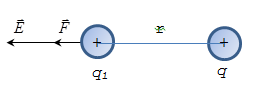 §4 Принцип суперпозиции полей. Силовые линии вектора ЕОпределим значение и направление вектора  поля, создаваемого системой неподвижных зарядов q1, q2, …qn.	Результирующая сила	, действующая со стороны поля на пробный заряд q, равна векторной сумме сил  , приложении к нему со стороны каждого из зарядов qi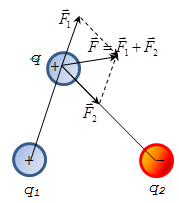 Разделив на q, получимПРИНЦИП СУПЕРП0ЗИЦИИ ( наложения) полей:Напряженность  результирующего поля, создаваемого системой зарядов, равна геометрической (векторной) сумме напряженностей полей, создаваемых в данной точке каждым из зарядов в отдельности.Электростатическое поле очень наглядно можно изображать с помощью линий напряженности или силовых линий вектора .СИЛОВОЙ ЛИНИЕЙ вектора напряженности  называется кривая, касательная к которой в каждой точке пространства совпадает с направлением вектора .Принцип построения силовых линий :Силовые линии вектора  начинаются на положительных зарядах и оканчиваются на отрицательных ( т.е. направлены от "+" к "-”).Силовые линии вектора  подходят к поверхности зарядов под прямым углом.3. Для количественного описания вектора Е силовые линии проводят с определенной густотой. Число линий напряженности, пронизывающих единицу площади поверхности, перпендикулярную линиям напряженности, должно быть равно модулю вектора .ОДНОРОДНЫМ называется поле, у которого вектор  в любой точке пространства постоянен по величине и направлению, т.е. силовые линии вектора  параллельны и густота их постоянна во всех точках.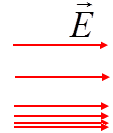 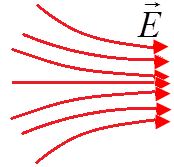 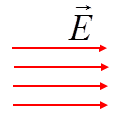 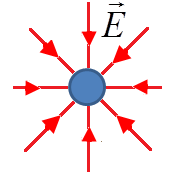 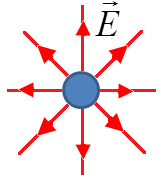 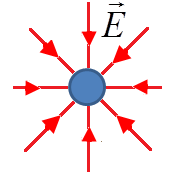 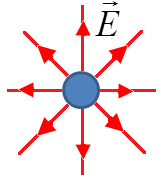 §4’ Диполь. Дипольный момент. Поле диполяЭЛЕКТРИЧЕСКИМ ДИПОЛЕМ называется система двух, точечных разноименных зарядов (+ и -) находящихся на расстоянии ℓ.Вектор, направленный по оси диполя  (прямой, проходящей через оба заряда) от отрицательного заряда к положительному и равный расстоянию между ними, называется ПЛЕЧОМ диполя .Векторсовпадающий по направлению с плечом диполя и равный произведению заряда q на плечо  называется электрическим моментом диполя  или ДИПОЛЬНЫМ МОМЕНТОМ.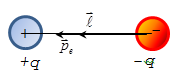 По принципу суперпозиции полей напряженность Е поля диполя в произвольной точке	 - поле, создаваемое положительным зарядом,  - поле отрицательного заряда. Напряженность поля на продолжении оси диполя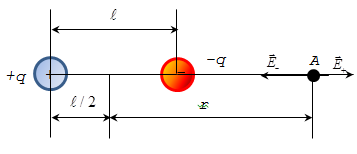  т.к. Напряженность поля на перпендикуляре, восстановленном к оси из его середины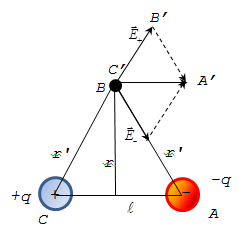 Треугольник A’B’C’ подобен треугольнику ABC, т.к. равносторонние и три угла равны, следовательно,Картина силовых линий диполя: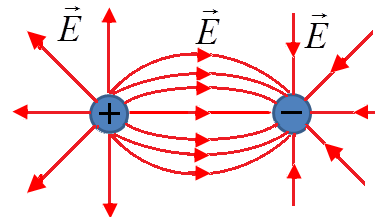 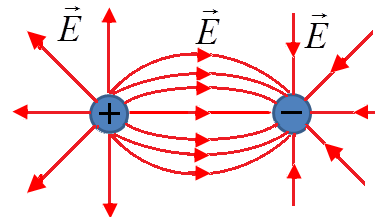 